Colegio Emilia Riquelme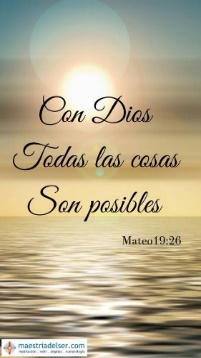 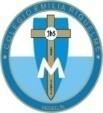 MatemáticasGrado: 5Gracias por su apoyo. Un saludo enorme y Dios los guarde. Nuestra clase en el horario normal lunes a viernes de 07:00 a 08:00 am.(Los correos por si se presentan inquietudes).Correo: pbustamante@campus.com.coLas clases por zoom de esta semana serán martes   y miércoles. los otros días  son para aclarar dudas por el chat del correo, whatsapp y realizar la actividad.Fecha 06 julio de 2020Saludo: ORACIÓN.Tema: ejercicios.Alista cuaderno y los demás útiles escolares para que en clase desarrollemos los ejercicios de operaciones combinadas.a.	30 + 8 - 3 = ?	b.	7 + 5 × 6 - 4 = ?				c.	6 × 9 - (12  4) = ?	d.	52 × 2 – 3 x (4 + 2) =?Fecha 07 julio de 2020Saludo: ORACIÓN.Tema: GLOSARIOAlista cuaderno y los demás útiles escolares para que en clase copiemos y expliquemos las palabras:Decimal: la parte decimal o fraccionaria, corresponde al valor decimal situado entre cero y uno.Longitud: Es un concepto métrico definible para entidades geométricas sobre las que se ha definido una distancia. Más concretamente, dado un segmento, curva o línea fina, se puede definir su longitud a partir de la noción de distanciaÁrea: El área es un concepto métrico que puede permitir asignar una medida a la extensión de una superficie, expresada en matemáticas como unidades de medida denominadas unidades de superficie. ES EL EPACIO QUE OCUPA UNA FIGURA.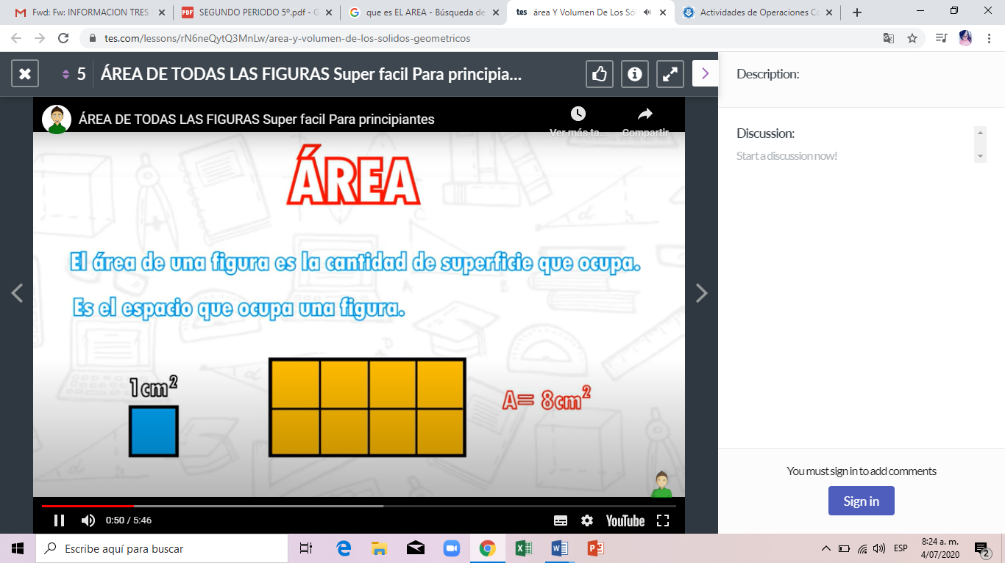 Frecuencia relativa: Los datos estadísticos son los valores obtenidos en un estudio estadístico. Y la frecuencia relativa de un dato es la división de su frecuencia absoluta entre el total.https://www.youtube.com/watch?v=3-9oSYohRoEPoliedro regular: es un cuerpo geométrico en el que sus caras son todas polígonos regulares iguales, y todos sus diedros y ángulos poliedros lo son también iguales.Fecha 08 julio de 2020Saludo: ORACIÓN.Tema: Plano cartesiano. Ver video:https://www.youtube.com/watch?v=kzOzYY-T-50Actividad de repaso.Subraya de rojo el eje de la “x” y ubica los números (usa una regla para el subrayado). 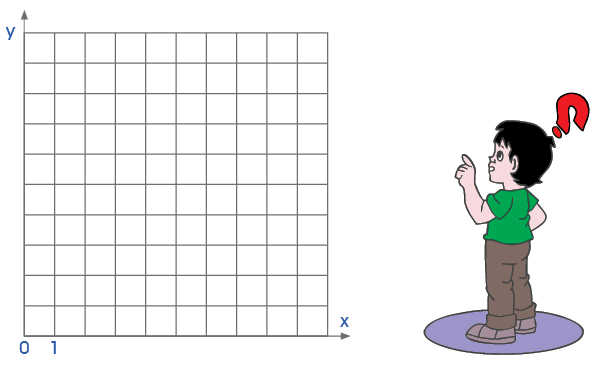 	2.	Subraya de azul el eje de la “y” y ubica los números (usa una regla para el subrayado).                                Figura # 1                                             Figura # 2			A = (1; 1)	D = (5; 5)			B = (2; 3)	E = (5; 3)			C = (3; 1)	F = (7; 3)			                                                                                       G=(7; 5)				Salió la figura del ___________	Salió la figura del ___________Fecha 09 julio de 2020Tema: Actividad del Plano cartesiano.DESARROLLAR LA PAGINA 53 DEE LIBRO.SI TIENES DUDAS PUEDES ESCRIBIR AL WHASA EN EL HORADIO DE 7 A 8 AM. PARA ACLARAR INQUIETUDES.Fecha 10 julio de 2020Tema: ENVIO DE ACTIVIDAD.ENVIAR LA ACTIVIDADES DEL PLANO CARTESIANO. DEL LIBRO Y LA FICHA.GRACIAS POR EL ENVIO PUNTUAL CADA SEMANA.